Data Logging Connection Request Form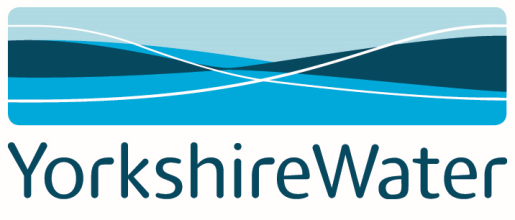 Section 1: Applicant DetailsSection 2: Non-household Customer Site DetailsSection 3: Logging Equipment Manufacturer and Installer DetailsDeclarationI have read, accept and agree to be bound by Yorkshire Water Wholesale’s Data Logging Policy. I confirm that where equipment is to be installed, the installation will comply with the safety requirements in both the policy and Appendix 1 (overleaf). I have sought permission from the non-household customer, and I attach their signed letter of authorisation.Signature DateUpon completion of the mandatory fields (*) please email the form to: datalogging@yorkshirewater.co.ukAppendix 1 – mandatory minimum safety requirements for lithium batteriesDevice PowerThe device’s power unit (hereafter termed “battery unit”, which includes batteries and battery-packs) must be selected, or designed, specifically for use with the device.The device and battery unit, either connected or unconnected, must be submersible to IP68 standard.The device must be labelled with a serial number and identification of the applicant. Any external battery unit must also be labelled with agreed details, including serial number and hazard warning information. The label must be reliably attached to the front of the battery unit such that it can be clearly seen when in-situ. Devices with internal battery units must have the hazard warning labels clearly displayed on the device.The device should be capable of identifying when and where low battery power conditions exist prior to battery unit failure (exhaustion), or the applicant must have equivalent robust procedures in place.The applicant must take and retain full responsibility and have established procedures in place for the safe and secure disposal of the device and battery unit at the end of the useful life of the device and/or the battery unit.The arrangements the applicant will put in place for disposal must comply with the Waste Electrical and Electronic Equipment (WEEE) Directive 2012/19/EU, or any superseding legislation.No onsite logger or battery maintenance is permitted, a full unit exchange must be carried out.Safety Certification and WarrantThe manufacturer or supplier shall warrant the Device and associated battery unit so that:It is fit for purpose and safe under all anticipated operating conditions (these, and the limits of, operating conditions shall be explicitly stated by the supplier);The battery and/or battery pack has been designed and approved in line with international standards (e.g. BS EN 60086-1:2011 Primary batteries) and that a suitable authority has approved the design as safe;The construction of the battery and / or battery pack is by a reputable manufacturer registered to ISO 9001:2015 Quality management systems requirements.The battery unit has been tested to:BS EN 60079-11:2012 Explosive atmospheres. Equipment protection by intrinsic safety "i", UL1642 Standards for Safety. Lithium Batteries.BS EN 62281:2013. Safety of primary and secondary lithium cells and batteries during transport. The assembled pack to BS EN 60086-2:2011. Primary batteries parts 1 to 6.In addition, the battery unit shall be tested by the applicant and certified that it remains safe (i.e. no venting, explosion, discharge or heat gain in excess of 60 degrees centigrade) under each of:forced and complete discharge;electrical shorting; andprolonged submersion.Applicant Name*Address Line 1*Address Line 2Town/City*Postcode*Representative Name*Contact Telephone No.*Contact E-mail Address*Customer Name*Address Line 1*Address Line 2Town/City*Postcode*Contact Telephone No.*Contact E-mail Address*Meter Location*Meter Serial Number(s)*Reason for request?*(Click to select appropriate box) Data logger Building management system Dosing system Out-reader Wholesaler logger data Snapshot of wholesaler logger data  Other (please specify) If data logger is selected above please complete ‘Section 3’ of the application form belowIf data logger is selected above please complete ‘Section 3’ of the application form belowManufacturer / Model*Installer NameAddress Line 1Address Line 2CityPostcodeDD/MM/YYYY